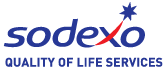 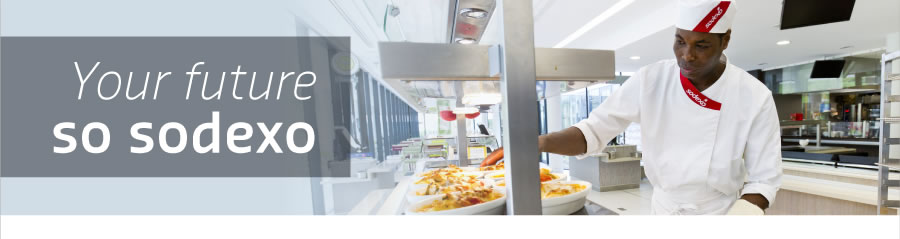 Sodexo Food Service Job Fair at 
Pineville Hospital in Charlotte, NCFull-Time & Part-Time Positions Available:                Supervisor – BOH                          Diet Operators                Healthcare Host/Hostess 		Utility Workers                Grill Cooks					Cooks (BOH)
                        Food Service Workers   
                         When:  March 30, 2019
                            
                            Where: Pineville Hospital
                                         Conference Center Area Basement
                                         10628  Park Road
                                         Charlotte, NC 28210

                         Time:  10 am to 2:00 pm
Visit http://sodexo.balancetrak.com 
and search on Keywords based on desired location, such as “Pineville, NC; Charlotte Main, NC; Monroe NC; Davidson, NC; Lincolnton, NC; Belmont, NC”Sodexo will require a background check and a drug screen for these positions. GED or high school diploma required.Sodexo is an EEO/AA/Minority/Female/Disability/Veteran employer. 
© Sodexo 2015Tell A Friend Top of Form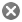 Bottom of Form